РЕШЕНИЕРассмотрев проект решения о внесении изменений в Решение Городской Думы Петропавловск-Камчатского городского округа от 25.12.2008 № 87-нд 
«О мерах муниципальной социальной поддержки отдельным категориям граждан на ремонт жилых помещений в Петропавловск-Камчатском городском округе», внесенный Главой Петропавловск-Камчатского городского округа Брызгиным К.В., руководствуясь частью 5 статьи 14, статьей 28 Устава Петропавловск-Камчатского городского округа, Городская Дума Петропавловск-Камчатского городского округаРЕШИЛА:1. Принять Решение о внесении изменений в Решение Городской Думы Петропавловск-Камчатского городского округа от 25.12.2008 № 87-нд 
«О мерах муниципальной социальной поддержки отдельным категориям граждан на ремонт жилых помещений в Петропавловск-Камчатском городском округе».2. Направить принятое Решение исполняющему полномочия Главы 
Петропавловск-Камчатского городского округа для подписания и обнародования.РЕШЕНИЕот 28.10.2020 № 306-ндО внесении изменений в Решение Городской Думы Петропавловск-Камчатского городского округа от 25.12.2008 № 87-нд «О мерах муниципальной социальной поддержки отдельным категориям граждан на ремонт жилых помещений в Петропавловск-Камчатском городском округе»Принято Городской Думой Петропавловск-Камчатского городского округа(решение от 28.10.2020 № 764-р)1. В статье 1:1) в части 4 слово «Оказание» заменить словом «Предоставление»;2) в части 5 слово «оказании» заменить словом «предоставлении».2. В статье 2:1) в наименовании слово «оказания» заменить словом «предоставления»;2) часть 2 изложить в следующей редакции:«2. Меры муниципальной поддержки предоставляются 1 раз в год.»;3) часть 3 изложить в следующей редакции:«3. Меры муниципальной поддержки предоставляются в виде материальной помощи в размере 60 000 (шестьдесят тысяч) рублей в порядке, установленном статьей 3 настоящего Решения и административным регламентом, утверждаемым постановлением администрации Петропавловск-Камчатского городского округа.»;4) часть 4 исключить;5) в части 5:пункт 2 изложить в следующей редакции:«2) повторное обращение заявителя за предоставлением мер муниципальной поддержки в том же году, в котором ему уже предоставлены меры муниципальной поддержки;»; дополнить пунктом 3 следующего содержания:«3) обращение за предоставлением мер муниципальной поддержки после 1 декабря.»;6) часть 6 исключить.3. В статье 3:1) в наименовании слово «оказания» заменить словом «предоставления»;2) в части 1:абзац первый после слов «муниципальной поддержки,» дополнить словами «в срок до 1 декабря текущего года»;абзац шестой исключить;3) абзац второй части 2 исключить;4) часть 3 исключить;5) часть 4 исключить;6) часть 5 исключить;7) часть 6 изложить в следующей редакции:«6. Уполномоченный орган в течение 5 рабочих дней со дня регистрации заявления в службе «одного окна» уведомляет в письменной форме заявителя о принятом решении.Муниципальная поддержка оказывается в безналичной форме путем перечисления уполномоченным органом денежных средств на счет заявителя не позднее 30 дней со дня регистрации заявления в службе «одного окна».».4. Настоящее Решение вступает в силу после дня его официального опубликования, но не ранее 01.01.2021.Исполняющий полномочия Главы Петропавловск-Камчатскогогородского округа                                                                                 Ю.Н. Иванова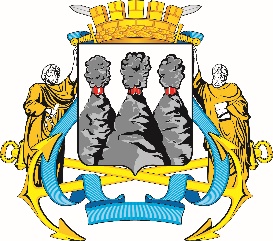 ГОРОДСКАЯ ДУМАПЕТРОПАВЛОВСК-КАМЧАТСКОГО ГОРОДСКОГО ОКРУГАот 28.10.2020 № 764-р32-я сессияг.Петропавловск-КамчатскийО принятии решения о внесении изменений в Решение Городской Думы Петропавловск-Камчатского городского округа от 25.12.2008 № 87-нд «О мерах муниципальной социальной поддержки отдельным категориям граждан на ремонт жилых помещений в Петропавловск-Камчатском городском округе»Председатель Городской Думы Петропавловск-Камчатского городского округа Г.В. МонаховаГОРОДСКАЯ ДУМАПЕТРОПАВЛОВСК-КАМЧАТСКОГО ГОРОДСКОГО ОКРУГА